Publicado en Zaragoza el 20/09/2019 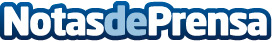 La utilidad de los hornillos, por hornillos.proLos hornillos son herramientas muy útiles para los campistas que deseen realizar una acampada en la naturaleza. Con un hornillo, pueden cocinarse multitud de platos para poder estar bien alimentado en cualquier lugarDatos de contacto:DamysusNota de prensa publicada en: https://www.notasdeprensa.es/la-utilidad-de-los-hornillos-por-hornillos-pro Categorias: Nacional Viaje Restauración Consumo http://www.notasdeprensa.es